I. NỘI DUNG ÔN TẬPGiới thiệu nghề điện dân dụngVật liệu dung trong lắp đặt mạng điện trong nhàDụng cụ dùng trong lắp đặt mạng điện trong nhàThực hành: Sử dụng đồng hồ điệnThực hành: Nối dây dẫn điệnII. VẬN DỤNG:A. TRẮC NGHIỆM: Chọn phương án trả lời đúng nhất.Câu 1:   Công tơ điện có ký hiệu như thế nào?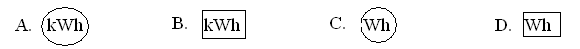  Câu 2: Để đo kích thước đường kính dây dẫn điện ta dùng:     A. Thước cặp. 				           B. Thước cuộn.		     C. Thước lá.                                                         D. Thước gấp. Câu 3: Đồng hồ điện được dùng để đo cường độ dòng điện mạch điện:     A. Ôm kế.                 B. Ampe kế.              C. Oát kế.                    D.Vôn kế.Câu 4: Đồng hồ điện được dùng để đo điện trở mạch điện:     A. Ôm kế.                 B. Ampe kế.              C. Oát kế.                    D.Vôn kế.Câu 5: Đồng hồ điện được dùng để đo điện áp mạch điện:     A. Ôm kế.                 B. Ampe kế.              C. Oát kế.                    D.Vôn kế.Câu 6: Khi lắp đặt đèn, biện pháp an toàn là:    A. Mang đồ bảo hộ lao động.     B. Cách điện tốt giữa phần tử mang điện với phần tử không mang điện.    C. Cách điện tốt với đất.    D. Tất cả đều đúng. Câu 7: Có mấy cách nối dây dẫn điện?A. 2	B. 3	C. 5	D. 4  Câu 8: Đo điện trở bằng đồng hồ vạn năng không được:A. Bắt đầu đo từ thang đo lớn nhất.B. Chạm tay vào đầu kim đo hay phần tử đo.C. Chập que đo và điều chỉnh núm cho kim chỉ 0 mỗi lần đo.D. Cắt mạch điện cân đo.Câu 9: Các yêu cầu của các mối nối dây dẫn điện:       A. Dẫn điện tốt, có độ bền cơ học cao, an toàn điện và có độ thẩm mỹ.      B. Dẫn điện đẹp, có độ bền cơ học cao, an toàn điện và có độ thẩm mỹ.      C. Dẫn điện tốt, có độ bền cơ học cao, an toàn điện.Dẫn điện tốt, không có độ bền cơ học, an toàn điện và có độ thẩm mỹ.Câu 10: Quy trình chung nối dây dẫn điện là:A. Bóc vỏ cách điện  Nối dây  Làm sạch lõi  Kiểm tra mối nối  Hàn mối nối  Cách điện  mối nối.B. Bóc vỏ cách điện  Làm sạch lõi Nối dây Hàn mối nối  Kiểm tra mối nối  Cách điện mối nối.C. Bóc vỏ cách điện  Làm sạch lõi  Nối dây Kiểm tra mối nối  Hàn mối nối  Cách điện mối nối.   D. Bóc vỏ cách điện Nối dây Làm sạch lõi  Hàn mối nối  Kiểm tra mối nối  Cách điện mối nối. Câu 11: Hàn mối nối dây dẫn điện là để:      A. Không ai tháo được.                     B. Để cho mối nối đẹp.      C. Để cho mối nối không rò điện.     D. Để cho mối nối dẫn điện tốt hơn.Câu 12: Một vôn kế có thang đo 220V, cấp chính xác 2.5. Vôn kế có sai số lớn nhất là bao nhiêu?A. 4.5V	B. 1.5V	C. 5.5V	D. 3.5V  Câu 13: Đại lượng nào sau đây không phải là đại lượng đo của đồng hồ đo điện?A. Điện trở mạch điện.        B. Cường độ dòng điện.     C. Điện áp.        D. Đường kính dây dẫn.Câu 14: Để đo chiều dài dây dẫn điện ta dùng:     A. Thước cặp. 				           B. pan me.		     C. Thước lá.                                                          D. Ê tô.Câu 15: Thước gấp dùng để đo:    A. Đường kính của dây điện và chiều sâu lỗ .    B. Chiều dài dây dẫn điện.    C. Đo số lõi và số sợi dây dẫn điện.    D. Đo cường độ dòng điện.Câu 16: Ngoài các đại lượng đo cơ bản, đồng hồ đo điện còn đo được đại lượng nào sau đây:
    A. Đường kính dây dẫn.                                              C. Cường độ sáng.
    B. Số lõi dây. 					     D. Tiếng ồn.
Câu 17: Công tơ điện dùng để đo:
   A. Điện năng tiêu thụ				              C. Điện trở
   B. Cường độ dòng điện 				    D. Nhiệt lươngCâu 18: Quy trình nối dây dẫn điện nói chung có mấy bước:     A. 4 bước.                B. 5 bước.                C. 6 bước.                    D. 7 bước.Câu 19: Có mấy cách bóc vỏ dây dẫn điện :     A. 2 .                B. 3.                C. 4.                    D.5.Câu 20: Khi nối mối nối  thẳng dây dẫn 1 lõi sợi, mỗi bên ta phải quấn bao nhiêu vòng? A. 1 đến 2 vòng 	                             C. 2 đến 3 vòng	    B. 4 đến 6 vòng	                             D. 6 đến 8 vòngIII. TỰ LUẬN: Câu 1: Em hãy cho biết có mấy loại mối nối dây dẫn điện? Nêu các yêu cầu mối nối.Câu 2: Nêu quy trình chung nối dây dẫn điện.Câu 3: Trình bày nguyên tắc chung khi đo điện trở bằng đồng hồ vạn năng ?        Câu 4: Tại sao phải lắp vôn kế và ampe kế  vào máy biến áp?                      Câu 5: Em hãy mô tả tóm tắt về cách nối dây dẫn điện của mối nối thẳng (lõi nhiều sợi). ĐÁP ÁN NỘI DUNG ÔN TẬP CÔNG NGHỆ 9A/ TRẮC NGHIỆM:B       2.A         3. B       4. A    5. D      6. D      7. B         8.B         9. A         10.C11.D        12.C      13.D     14.C    15. B    16.D     17.A        18.C        19. A        20.BB/ TỰ LUẬN:UBND QUẬN LONG BIÊNTRƯỜNG THCS LÊ QUÝ ĐÔNNỘI DUNG ÔN TẬP GIỮA KỲ IMÔN: CÔNG NGHỆ 9Năm học: 2022 - 2023BGH DUYỆTTỔ (NHÓM) CMGV RA NỘI DUNG ÔN TẬPKhúc Thị Thanh HiềnTạ Thị Tuyết SơnTạ Thị Tuyết SơnCÂUĐÁP ÁN      1     2Lắp vôn kế và ampe kế trên vỏ máy biến áp giúp ta:- Theo dõi được tình trạng hoạt động của máy,-xác định được nguyên nhân gây ra sự cố kĩ thuật-Tình trạng làm việc không bình thường của mạch điện và đồ dùng điện.    3*Qui trình tóm tắt như sau:-Bước 1: Cắt vỏ mối nối: 8-10cm.                                                                                           -Bước 2: tách lỏi: 2 phần.                                                                                                            -Bước 3: lồng lõi: lồng xen 2 lõi vào nhau.                                                                                -Bước 4: Vặn xoắn: vặn xoắn từng phần của lõi về 2 phía và ngược chiều nhau.   